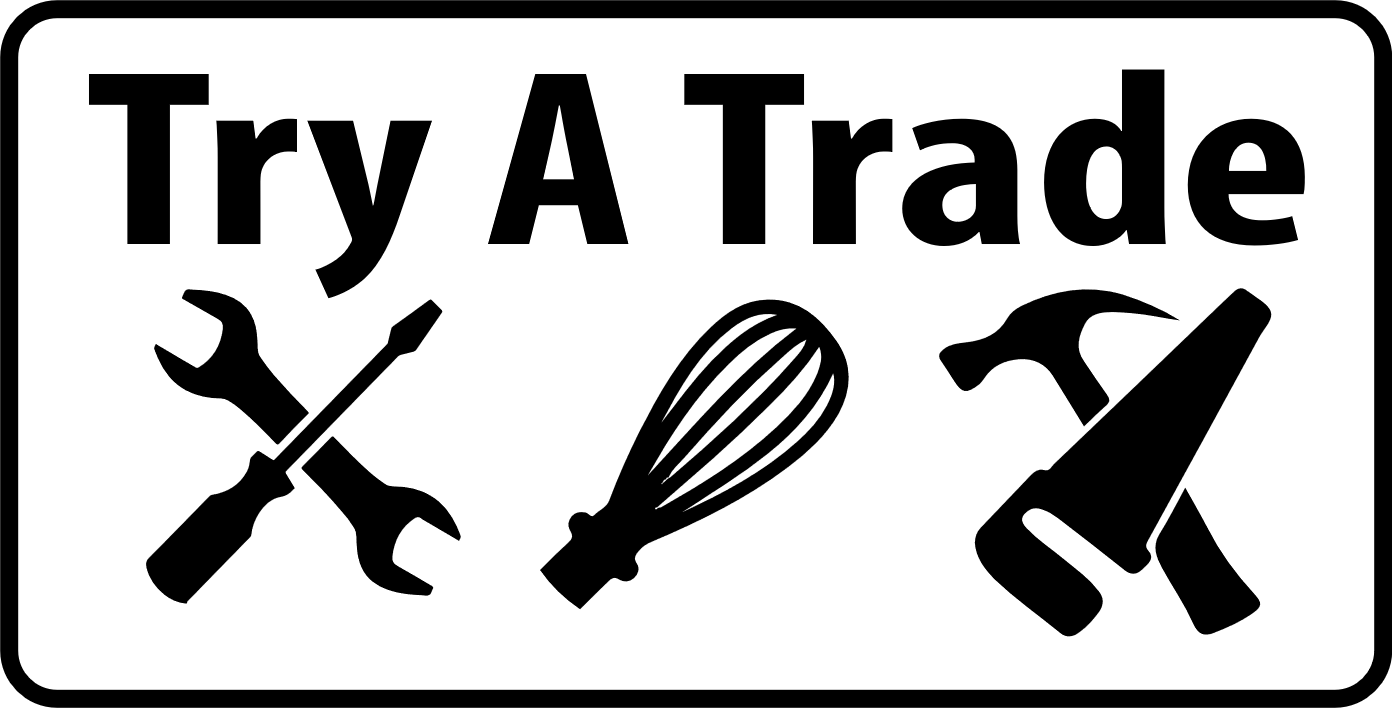 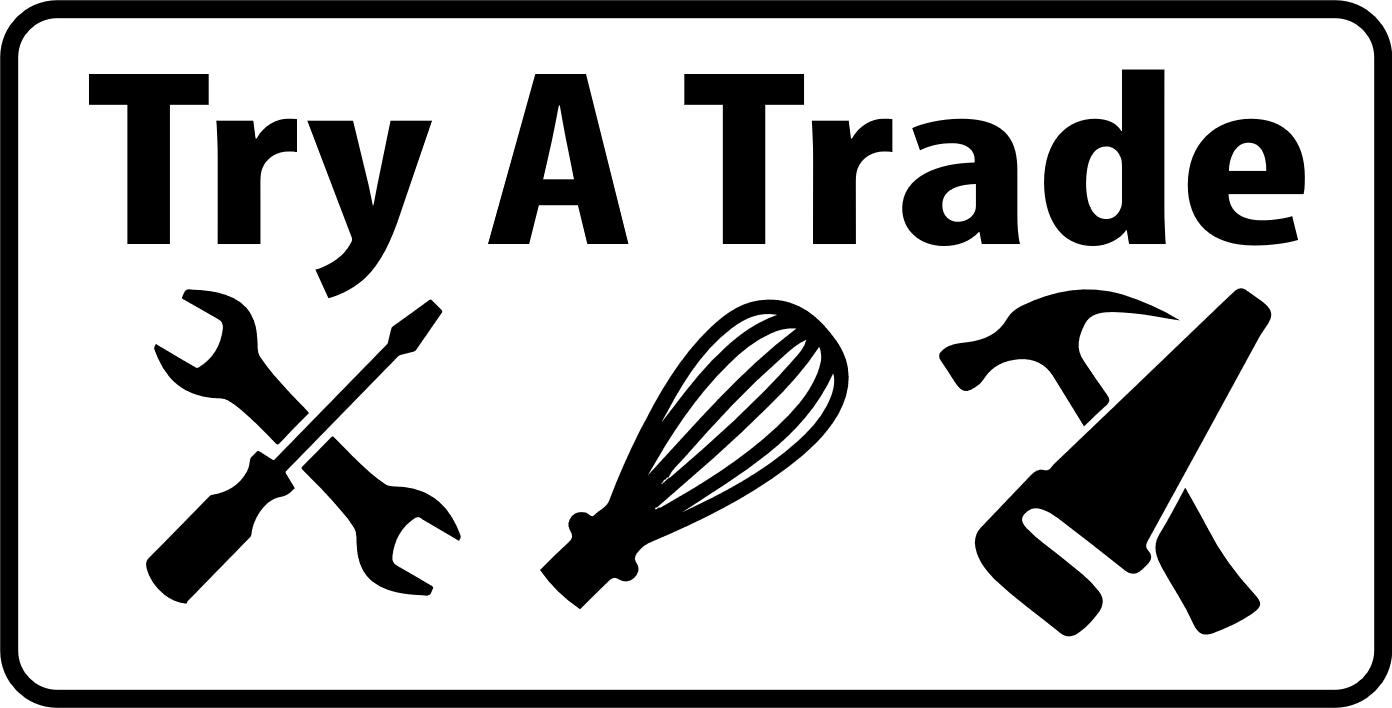 Cut out Layout and setupYOU screw 4ft x 4ft Drywall to the frame using black drywall screws.  You - Using the templates provided layout the holes to be cut out by students making sure you do NOT put a cut out hole overtop of a stud!! You will need to layout 20 cuts for the dayYOU lock the units together with a block of wood at the top using 3” screws and a 2 x 4YOU use a drywall saw and cut out 5 holes yourselfYOU use a 2 x 4 and install it behind the 5 holes you just cut out using 3” screws at the top and bottom, THEN use drywall screws between each hole you cut to secure it firmly.
Cutting holes(students)Have students use a drywall saw to cut out a hole as a rectangle making sure they cut on the lines as the piece will be used over again Next have kids move their piece over to a spot that has a hole already cut out and the backing 2x4 block installed.  
PatchingUse a rasp to clean up any bad edges if their piece doesn’t fitOnce nicely fitting, screw in with TWO drywall screws to hold in place.  Do NOT get too close to the edge or the drywall will break.Carefully have them place tape over all the gaps.Place a small amount of mud into the Mud Pan.   Do NOT put excess back into the bucket.Have kids mud over the piece with a puddy knife covering everything.  Use a larger plastic trowel to smooth it outExplain that it is a multiple layer process that is sanded between each coat.They will not be able to sand as the mud would have to dry.Make sure you wash EVERYTHING OFF at the end!!Tools	Drywall Saw					Mud Pan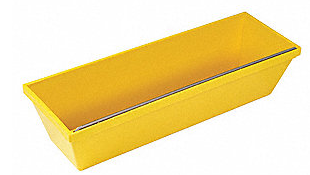 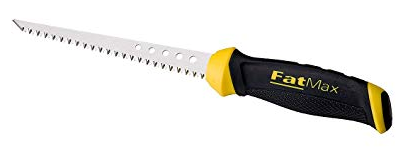 	Puddy Knives				Drywall Rasp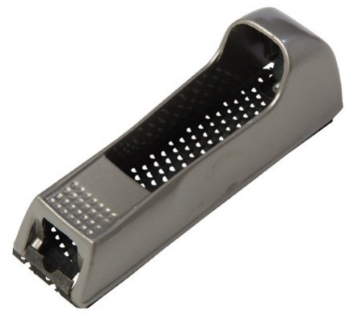 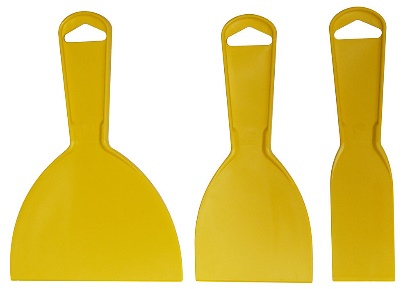 	Drywall Tape				Triple Edge Knife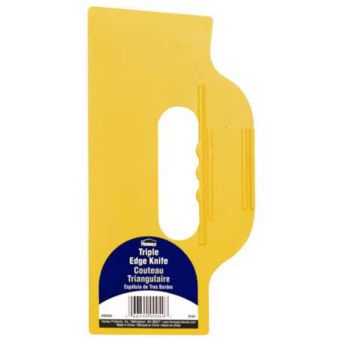 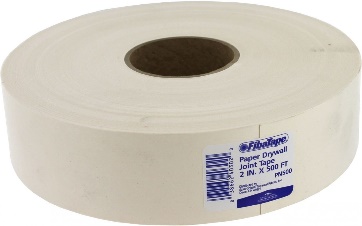 		Drywall Screw			Cordless Drill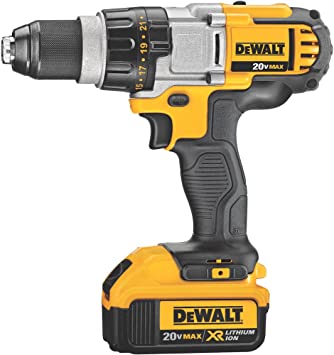 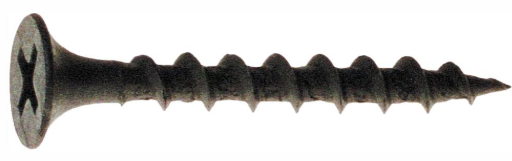 